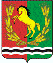 СОВЕТ ДЕПУТАТОВМУНИЦИПАЛЬНОГО ОБРАЗОВАНИЯ БАЛАНДИНСКИЙ СЕЛЬСОВЕТАСЕКЕЕВСКОГО РАЙОНА ОРЕНБУРГСКОЙ  ОБЛАСТИчетвертого созыва   30.11.2020                                                                                                      № 10О проекте  бюджета  муниципального образования Баландинский сельсовет Асекеевского района Оренбургской области на 2021 год и плановый период 2022 – 2023 годов           В соответствии с Уставом муниципального образования Баландинский  сельсовет, положением о бюджетном процессе в муниципальном образовании Баландинский сельсовет Совет депутатов решил:        Статья 1.  Утвердить бюджет муниципального образования Баландинский сельсовет (далее – местный бюджет) на 2021 год по расходам в сумме 3534,50 тыс. рублей и доходам в сумме 3534,50 тыс. рублей, дефицит не прогнозируется.                   Статья 2.  Утвердить основные характеристики местного бюджет муниципального образования Баландинский сельсовет (далее – местный бюджет) на 2022 год по расходам в сумме 2825,3 тыс. рублей и доходам в сумме 2825,3  тыс. рублей, дефицит не прогнозируется. На 2023 год по расходам в сумме 2690,3 тыс. рублей и доходам в сумме 2690,3 тыс.рублей,  дефицит не прогнозируется.Статья 3. Установить, что доходы местного бюджета, поступающие в 2021 год и плановый период 2023-2023 годы, формируются за счет доходов от уплаты федеральных, региональных и местных налогов и сборов по нормативам, установленным законодательными актами Российской Федерации, субъекта Российской Федерации и настоящим Решением:- налог на доходы физических лиц - по нормативу 15 процентов;- единый сельскохозяйственный налог – по нормативу 50 процентов;-единый сельскохозяйственный налог – по нормативу 60 процентов; (за налоговые периоды, истекшие до 1 января 2011 года)- налог на имущество физических лиц - по нормативу 100 процентов;- земельный налог, взимаемый на территории поселения - по нормативу 100 процентов;- арендная плата и поступления от продажи права на заключение договоров аренды за земли до разграничения государственной собственности на землю, расположенные в границах поселения (за исключением земель, предназначенных для целей жилищного строительства) - по нормативу 50 процентов;- арендная плата и поступления от продажи права на заключение договоров аренды за земли, предназначенные для целей жилищного строительства, до разграничения государственной собственности на землю, и расположенные в границах поселения - по нормативу 100 процентов;- доходы от сдачи в аренду имущества, находящегося в оперативном управлении органов управления поселений и созданных ими учреждений и в хозяйственном ведении муниципальных унитарных предприятий - по нормативу 100 процентов;- неналоговые доходы от продажи земельных участков, государственная собственность на которые не разграничена и которые расположены в границах поселения – по нормативу 50 процентов.Статья 4. Утвердить нормативы отчислений от федеральных, региональных налогов и сборов в бюджет поселения на 2021 год и плановый период 2022-2023 годы  согласно приложению № 7 к настоящему решению.Статья 5. Утвердить перечень главных администраторов доходов бюджета  муниципального образования Баландинский сельсовет согласно приложению № 9 к настоящему решению.Статья 6. Учесть поступление доходов в бюджет муниципального образования  на 2021 год   и плановый период 2022-2023 годы согласно приложению № 1 к настоящему решению.Статья 7. Утвердить распределение бюджетных ассигнований бюджета муниципального образования Баландинский сельсовет на 2021 год и плановый период 2022-2023 годы  по разделам и подразделам расходов классификации расходов бюджетов согласно приложению № 2 к настоящему решению.Статья 8. Утвердить ведомственную структуру расходов бюджета муниципального образования Баландинский сельсовет на 2021 год  и плановый период 2022-2023 годы согласно приложению № 3 к настоящему решению.Статья 9. Утвердить распределение бюджетных ассигнований бюджета муниципального образования Баландинский сельсовет на 2021 год  и плановый период 2022-2023 годы по разделам, подразделам, целевым статьям и видам расходов классификации расходов бюджетов, согласно приложению № 4 к настоящему решению.          Статья  10.   Утвердить распределение бюджетных ассигнований бюджета муниципального образования Баландинский сельсовет на 2020 год  и плановый период 2021-2022 годы по целевым статьям (муниципальным программам и непрограммным направлениям деятельности),  разделам, подразделам, группам и подгруппам видам расходов классификации расходов бюджетов, согласно приложению № 5 к настоящему решению.Статья 11. Утвердить распределение межбюджетных трансфертов, передаваемых бюджету муниципального района из бюджетов поселений на осуществление части полномочий по решению вопросов местного значения в соответствии с заключенными соглашениями  согласно приложению № 8 к настоящему решению.Статья 12. Установить, что заключение и оплата местными учреждениями и органами местного самоуправления муниципального образования договоров, исполнение которых осуществляется за счет средств местного бюджета, производятся в пределах утвержденных им лимитов бюджетных обязательств в соответствии с ведомственной, функциональной и экономической классификациями расходов местного бюджета и с учетом  принятых и неисполненных обязательств.Обязательства, вытекающие из договоров, исполнение которых осуществляется за счет средств местного бюджета, принятые местными учреждениями и органами местного самоуправления муниципального образования сверх утвержденных им лимитов бюджетных обязательств, не подлежат оплате за счет средств местного бюджета на 2020 год  и плановый период 2021-2022 годы.Учет обязательств, подлежащих исполнению за счет средств местного бюджета местными учреждениями и органами местного самоуправления муниципального образования, финансируемыми из местного бюджета на основе смет доходов и расходов, обеспечивается через орган, осуществляющий кассовое обслуживание исполнения местного бюджета.Орган, осуществляющий кассовое обслуживание исполнения местного бюджета имеет право приостанавливать оплату расходов местных учреждений и органов местного самоуправления  муниципального образования, нарушающих установленный Администрацией муниципального  образования порядок учета обязательств, подлежащих исполнению за счет средств местного бюджета.Договор, заключенный местным учреждением или органом местного самоуправления муниципального образования с нарушением требований настоящей статьи, либо его часть, устанавливающая повышенные обязательства местного бюджета, подлежат признанию недействительным по иску вышестоящей организации или финансового органа администрации муниципального образования.Статья 13. Установить предельный объем расходов на обслуживание муниципального долга муниципального образования Баландинский сельсовет по 0,0 тыс. руб. ежегодно на 2021 год  и плановый период 2022-2023 годыСтатья 14. Органы местного самоуправления муниципального образования не вправе принимать в 2021 год  и плановый период 2022-2023 годы решения по увеличению численности муниципальных служащих и работников учреждений и организаций бюджетной сферы, находящихся в ведении органов местного самоуправления муниципального образования.Статья 15.  Установить, что исполнение местного бюджета по казначейской системе осуществляется финансовым органом муниципального образования с использованием лицевых счетов бюджетных средств, открытых в органе, осуществляющем кассовое обслуживание исполнения местного бюджета и в соответствии с законодательством Российской Федерации и законодательством субъекта Федерации.Установить, что кассовое обслуживание исполнения местного бюджета осуществляется органом, осуществляющим кассовое обслуживание исполнения местного бюджета на основании соглашения и на  безвозмездной основе.Статья 16.  Нормативные и иные правовые  акты органов местного самоуправления муниципального образования,  влекущие дополнительные расходы за счет средств местного бюджета на 2021 год  и плановый период 2022-2023 годы, а также сокращающие его доходную базу, реализуются и применяются только при наличии соответствующих источников дополнительных поступлений в местный бюджет и (или) при сокращении расходов  по конкретным статьям местного бюджета на 2021 год  и плановый период 2022-2023 годы, а также после внесения соответствующих изменений в настоящее Решение.В случае если реализация правового акта частично (не в полной мере) обеспечена источниками финансирования  в местном бюджете, такой правовой акт реализуется и применяется в пределах средств, предусмотренных на эти цели в местном бюджете на 2021 год  и плановый период 2022-2023 годы.Статья 17. Возложить функции по администрированию доходов поступающих в доход бюджета муниципального образования Баландинский сельсовет на:910 – администрация муниципального образования Баландинский сельсовет Асекеевского района Оренбургской области.          Статья 18. Утвердить источники  внутреннего финансирования дефицита бюджета муниципального образования «Баландинский сельсовет» на 2021 год и на плановый период 2022-2023 годов согласно  приложению № 1 к настоящему решению.         Статья 19. Утвердить перечень главных администраторов внутреннего финансирования дефицита бюджета с указанием объемов администрируемых источников внутреннего финансирования дефицита бюджета муниципального образования «Баландинский сельсовет» на 2021 год и на плановый период 2022-2023 годов согласно  приложению № 2 к настоящему решению.          Статья 20. Установить объем бюджетных ассигнований, направляемых на исполнение публичных нормативных обязательств на 2021 год в размере 0,0 тыс. рублей, на 2022г.-0,0 тыс. рублей и на 2023 – 0,0 тыс. рублей.          Статья 21.  Настоящее Решение вступает в силу с 1 января 2021 года после его официального опубликования (обнародования).Председатель Совета депутатов                                             И.Г. ШунцеваПриложение №1к   решению  Совета  депутатовот  30.11.2020 г.№ 10Объем поступлений доходов По кодам видов доходов, подвидов доходов, классификацииОпераций сектора государственного управления,Относящихся к доходам бюджета на 2021 и плановый период 2021-2023 годов (тыс. руб.)Приложение № 2к  решению  Совета депутатовот     30.11.2020     № 10РАСПРЕДЕЛЕНИЕ БЮДЖЕТНЫХ АССИГНОВАНИЙбюджета муниципального образования «Баландинский сельсовет Асекеевского района Оренбургской области» на 2021 и плановый период 2022-2023 годовпо разделам и подразделам расходов классификации расходов бюджетовПриложение № 3к  решению  Совета депутатовот   30.11.2020        №10ВЕДОМСТВЕННАЯ СТРУКТУРАРАСХОДОВ бюджета муниципального образования«баландинский сельсовет Асекеевского района оренбургской области» на 2021 и плановый период 2022-2023 годов(тыс. руб.)Приложение № 4к  решению  Совета депутатовот     30.11.2020          № 10РАСПРЕДЕЛЕНИЕ БЮДЖЕТНЫХ АССИГНОВАНИЙ БЮДЖЕТА МУНИЦИПАЛЬНОГО ОБРАЗОВАНИЯ «Баландинский сельсовет» ПО РАЗДЕЛАМ, ПОДРАЗДЕЛАМ, ЦЕЛЕВЫМ СТАТЬЯМ (МУНИЦИПАЛЬНЫМ ПРОГРАММАМ И НЕПРОГРАММНЫМ НАПРАВЛЕНИЯМ ДЕЯТЕЛЬНОСТИ), ГРУППАМ И ПОДГРУППАМ ВИДОВ РАСХОДОВ КЛАССИФИКАЦИИ РАСХОДОВ НА 2021 и плановый период 2022-2023 ГОД(тыс. руб.)Приложение № 5к  решению  Совета депутатовот  30.11.2020            № 10РАСПРЕДЕЛЕНИЕ БЮДЖЕТНЫХ АССИГНОВАНИЙ муниципального образования «баландинский сельсовет» ПО ЦЕЛЕВЫМ СТАТЬЯМ (МУНИЦИПАЛЬНЫМ ПРОГРАММАМ И НЕПРОГРАММНЫМ НАПРАВЛЕНИЯМ ДЕЯТЕЛЬНОСТИ), РАЗДЕЛАМ, ПОДРАЗДЕЛАМ, ГРУППАМ И ПОДГРУППАМ ВИДОВ РАСХОДОВ КЛАССИФИКАЦИИ РАСХОДОВ  на 2021 и плановый период 2022-2023 годов  (тыс. руб.)Приложение № 6 к  решению  Совета депутатовот  30.11.2020    № 10ИСТОЧНИКИвнутреннего финансирования дефицита бюджета муниципальногообразования «Баландинский сельсовет» на 2021 и плановый период 2022-2023 годов(тыс. руб.)Приложение № 7к  решению  Совета депутатов от  30.11.2020 г.№ 10НОРМАТИВЫотчислений от федеральных, региональных налогов и сборов (в том числе и частипогашения задолженности прошлых лет, а также погашение задолженности поотмененным налогами сборам) в бюджеты поселенийна 2021 год и плановый период 20222– 2023 годовПриложение №8                                 к решению Совета депутатов                                                                                                                                                     от 30.11.2020 г.    №10 Средства, выделяемые из местного бюджета на финансирование расходов,связанных с передачей полномочий органов местного самоуправления муниципальным районам(тыс.руб)                                                                Приложение №  9                                                                                  к решению Совета депутатов                                             №   от    30.11.2020 №10                                                                                  ГЛАВНЫЕ АДМИНИСТРАТОРЫ ДОХОДОВ БЮДЖЕТАМУНИЦИПАЛЬНОГО ОБРАЗОВАНИЯ СЕЛЬСКОГО ПОСЕЛЕНИЯ«БАЛАНДИНСКИЙ СЕЛЬСОВЕТ»на 2021 год и плановый период 2022-2023 годовПриложение №10к решению Совета депутатовмуниципального образованияБаландинский сельсовет от     30. 11.2020   №   10         ПЕРЕЧЕНЬглавных администраторов источников внутреннего финансирования дефицита бюджета с указанием объемов администрируемых источников внутреннего финансирования дефицита бюджета Администрации муниципального образования Баландинский сельсовет на 2021 год по кодам классификации источников финансирования дефицита бюджетов.Приложение к решению Совета депутатовмуниципального образованияБаландинский сельсовет                                                                                       От 30.11.2020 №  10     ОСНОВНЫЕ  ПОКАЗАТЕЛИ  ПРОГНОЗА  СОЦИАЛЬНО  -  ЭКОНОМИЧЕСКОГО  РАЗВИТИЯМО  Баландинский сельсовет   Асекеевского  района  на  2021  год.Код бюджетнойклассификацииРоссийской ФедерацииНаименование источникаКод бюджетнойклассификацииРоссийской ФедерацииНаименование источника2021г2022г2023г123451 00 00000 00 0000 000Доходы2520,02563,02610,01 01 0000 00 0000 000 Налоги на прибыль, доходы145,0155,0167,01 01 02000 01 0000 110Налог на доходы физических лиц145,0155,0167,01 01 02010 01 0000 110Налог на доходы физических лиц с доходов, источником которых является налоговый агент, за исключением доходов, в отношении которых исчисление и уплата налога осуществляются в соответствии со статьями 227, 227.1 и 228 Налогового кодекса Российской Федерации145,0155,0167,01 03 00000 00 0000 000Налоги на товары (работы, услуги), реализуемые на территории РФ451,0451,0451,01 03 02000 00 0000 000 Акцизы по подакцизным товарам (продукции) производимым на территории РФ496,0427,0427,01 03 02230 01 0000 110Доходы от уплаты акцизов на дизельное топливо212,0212,0212,01 03 02240 01 0000 110Доходы от уплаты акцизов на моторные масла для дизельных  и (или) карбюраторных (инжекторных) двигателей1,01,02,01 03 02250 01 0000 110Доходы от уплаты акцизов на автомобильный бензин273,0273,0273,01 03 02260 01 0000 110Доходы от уплаты акцизов на прямогонный бензин-35,0-35,0-35,01 05 00000 00 0000 000Налоги на совокупный доход928,0961,0996,01 05 03000 01 0000 110Единый сельскохозяйственный налог928,0961,0996,01 05 03010 01 0000 110Единый сельскохозяйственный налог928,0961,0996,01 06 00000 00 0000 000Налоги на имущество35,035,035,01 06 01000 01 0000 110Налог на имущество с физических лиц35,035,035,01 06 01030 01 0000 110Налог на имущество с физических лиц35,035,035,01 06 06000 01 0000 110Земельный налог  958,0958,0958,01 06 06033 10 0000 110Земельный налог, взимаемый по ставкам, установленным  в соответствии с подпунктом 2 пункта 1 статьи 394 НК Российской Федерации и применяемых к объектам налогообложения, расположенным в границах поселений3,03,03,01 06 06043 10 0000 110Земельный налог, взимаемый по ставкам, установленным  в соответствии с подпунктом 1 пункта 1 статьи 394 НК Российской Федерации и применяемых к объектам налогообложения, расположенным в границах поселений955,0955,0955,01 08 00000 00 0000 000Государственная пошлина3,03,03,01 08 04000 01 0000 110Государственная пошлина за совершение нотариальных действий должностными лицами органов местного самоуправления, уполномоченными в соответствии с законодательными актами Российской Федерации на совершение нотариальных действий, за выдачу органам местного самоуправления поселения специального разрешения на движение по автомобильной дороге транспортного средства, осуществляющего перевозки опасных, тяжеловесных и (или) крупногабаритных грузов.3,03,03,02 00 00000 00 0000 000Безвозмездные поступления1014,5262,380,32 02 00000 00 0000 000Безвозмездные поступления от других бюджетов бюджетной системы Российской Федерации1014,5262,380,32 02 10000 00 0000 150Дотации бюджетам бюджетной системы Российской федерации938,0185,00,02 02 15001 00 0000 150Дотации на выравнивание бюджетной обеспеченности738,0185,00,02 02 15001 10 0000 150Дотации бюджетам сельских поселений на выравнивание бюджетной обеспеченности738,0185,00,02 02 15002 00 0000 150  Дотации бюджетам на поддержку мер по обеспечению сбалансированности бюджетов200,00,00,02 02 15002 10 0000 150  Дотации бюджетам сельских поселений на поддержку мер по обеспечению сбалансированности бюджетов200,00,00,02 02 30000 00 0000 150Субвенции бюджетам бюджетной системы Российской федерации76,577,380,32 02 35118 00 0000 150Субвенции бюджетам на осуществление первичного воинского учета на территориях, где отсутствуют военные комиссариаты76,577,380,32 02 35118 10 0000 150Субвенции бюджетам1сельских поселений на осуществление первичного воинского учета на территориях, где отсутствуют военные комиссариаты76,577,380,3ВСЕГО ДОХОДОВ3534,52825,32690,3Наименование раздела, подразделаРазделПодразделСумма (тыс. руб.)Сумма (тыс. руб.)Сумма (тыс. руб.)Наименование раздела, подразделаРазделПодраздел20212022г2023г1234Общегосударственные вопросы011 062,80890,10836,80Функционирование высшего должностного лица субъекта Российской Федерации и муниципального образования0102445,50391,0391,0Функционирование Правительства Российской Федерации, высших исполнительных органов государственной власти субъектов Российской Федерации, местных администраций0104616,30498,10444,80Проведение выборов в муниципальном образовании01070,00,00,0Резервные фонды01111,01,01,0Национальная оборона0276,577,380,3Мобилизационная  и вневойсковая подготовка020376,577,380,3Национальная безопасность и правоохранительная деятельность03473,7458,7410,0Защита населения и территории от чрезвычайных ситуаций природного и техногенного характера, гражданская оборона0310473,7458,7410,0Национальная экономика04451,00451,00451,00Дорожное хозяйство (дорожные фонды)0409451,00451,00451,00Жилищно-коммунальное хозяйство05300,50,00,0Благоустройство0503150,00,00,0Жилищно-коммунальное хозяйство0502150,50,00,0Культура и кинематография08967,7776,90740,90Культура0801967,7776,90740,90Межбюджетные трансферты общего характера бюджетам бюджетной системы Российской Федерации14140,3140,3140,3Прочие межбюджетные трансферты общего характера1403140,3140,3140,3Пенсионное обеспечение1062,031,031,0Публичные нормативные социальные выплаты гражданам100162,031,031,0   ИТОГО расходов:3534,52825,32690,3НаименованиеВедомствоРазделПодразделЦелевая статья расходовВид рас-ходов2021г2022г2023гАдминистрация МО Баландинский сельсовет9103534,52825,32690,3Муниципальная программа «Реализация муниципальной политики в администрации муниципального образования Баландинский сельсовет на 2019-2023 годы»91022 0 00 000001 061,80889,10835,80Общегосударственные вопросы910011 061,80889,10835,80Функционирование высшего должностного лица субъекта Российской Федерации  и муниципального образования9100102445,50391,0391,0Непрограммные мероприятия910010222 1 01 10120445,50391,0391,0Руководство и управление в сфере установленных функций органов муниципальной власти910010222 1 01 10120445,50391,0391,0Глава муниципального образования910010222 1 01 10120445,50391,0391,0Расходы на выплаты персоналу государственных (муниципальных) органов910010222 1 01 10120120445,50391,0391,0Подпрограмма «Осуществление финансово-хозяйственного, организационно-технического, правового, документационного, аналитического и информационного обеспечения исполнения полномочий главы муниципального образования и администрации»910010422 1 00 000000616,30498,10444,80Основное мероприятие «Обеспечение деятельности аппарата управления администрации»910010422 1 01 00000616,30498,10444,80Центральный аппарат910010422 1 01 10020616,30498,10444,80Расходы на выплаты персоналу государственных (муниципальных) органов910010422 1 01 10020120427,8427,80427,80Иные закупки товаров, работ и услуг для обеспечения государственных (муниципальных) нужд910010422 1 01 10020240183,570,317,0Уплата налогов, сборов и иных платежей910010422 1 01 100208505,000Муниципальная программа «Развитие муниципального образования Баландинский сельсовет на 2019-2023 годы91020 0 00 000002331,41794,91713,2Муниципальная подпрограмма «Осуществление первичного воинского учета на территориях где отсутствуют военные комиссариаты»910020320 1 00 0000076,577,380,3Основное мероприятие «Осуществление первичного воинского учета на территориях где отсутствуют военные комиссариаты на 2019-2023 годы»910020320 1 01 0000076,577,380,3Осуществление первичного воинского учета на территориях, где отсутствуют военные комиссариаты910020320 1 01 5118076,577,380,3Расходы на выплаты персоналу государственных (муниципальных) органов910020320 1 01 5118012076,577,380,3Муниципальная подпрограмма «Защита населения и территории поселений от чрезвычайных ситуаций, обеспечение пожарной безопасности муниципального образования «Баландинский сельсовет на 2019-2023 годы»910031020 2 00 00000473,7458,7410,0Основное мероприятие  « Защита населения и территории поселений от чрезвычайных ситуаций, обеспечение пожарной безопасности»910031020 2 01 00000473,7458,7410,0Обеспечение деятельности служб защиты населения и территорий от чрезвычайных ситуаций 910031020 2 01 70050473,7458,7410,0Иные закупки товаров, работ и услуг для обеспечения государственных (муниципальных) нужд910031020 2 01 70050240473,7458,7410,0Муниципальная подпрограмма «Развитие жилищно-коммунального и дорожного хозяйства, благоустройства муниципального образования «Баландинский сельсовет» на 2019-2023 годы»910040920 3 00 00000451,0451,0451,0Основное мероприятие «Развитие сети автомобильных дорог общего пользования местного значения»910040920 3 01 00000451,0451,0451,0Содержание и ремонт, капитальный ремонт автомобильных дорог общего пользования и искусственных сооружений на них910040920 3 01 90750451,0451,0451,0Иные закупки товаров, работ и услуг для обеспечения государственных (муниципальных) нужд910040920 3 01 90750240451,0451,0451,0Коммунальное хозяйство91005300,50,00,0Прочие мероприятия в области жилищно-коммунального обслуживания910050220 3 03 90850150,50,00,0Иные закупки товаров, работ и услуг для обеспечения государственных (муниципальных) нужд910050220 3 03 90850240150,50,00,0Иные закупки товаров, работ и услуг для обеспечения государственных (муниципальных) нужд910050220 3 03 S04502400,00,00,0Прочие мероприятия по благоустройству910050320 3 02 90830150,00,00,0Иные закупки товаров, работ и услуг для обеспечения государственных (муниципальных) нужд910050320 3 02 90830240150,00,00,0Муниципальная подпрограмма «Развитие культуры муниципального образования Баландинский сельсовет на 2019-2023 годы»910080120 4 00 00000967,7776,9740,9Основное мероприятие «Организация культурно – досугового обслуживания населения»910080120 4 01 00000804,2613,4587,6Организация культурно – досугового обслуживания населения910080120 4 01 71250804,2613,4587,6Расходы на выплаты персоналу государственных (муниципальных) органов910080120 4 01 71250110488,0456,2410,4Иные закупки товаров, работ и услуг для обеспечения государственных (муниципальных) нужд910080120 4 01 71250240159,020,020,0Иные межбюджетные трансферты910080120 4 01 71250540157,2157,2157,2Основное мероприятие «Развитие библиотечного дела»910080120 4 02 00000163,5163,5153,3Библиотечное, справочно-информационное обслуживание населения910080120 4 02 71270163,5163,5153,3Расходы на выплаты персоналу государственных (муниципальных) органов910080120 4 02 7127011062,762,752,5Иные межбюджетные трансферты910080120 4 02 71270540100,8100,8100,8Социальная политика9101062,031,031,0Пенсионное обеспечение910100162,031,031,0Муниципальные программы поселений муниципального образования «Асекеевский район»910100120 0 00 0000062,031,031,0Пенсия за выслугу лет муниципальным служащим910100120 6 01 0000062,031,031,0Социальное обеспечение и иные выплаты населению910100120 6 01 2058062,031,031,0Публичные нормативные социальные выплаты гражданам910100120 6 01 2058031062,031,031,0Резервные фонды91001111,01,01,0Создание и использование средств резервного фонда местных администраций910011177 5 00 000501,01,01,0Резервные средства910011177 5 00 000508701,01,01,0Межбюджетные трансферты общего характера бюджетам бюджетной системы Российской Федерации910140322 1 027 0180140,3140,3140,3Прочие межбюджетные трансферты общего характера910140322 1 027 0180540140,3140,3140,3      ИТОГО РАСХОДОВ:3534,52825,32690,3НаименованиеРазделПодразделЦелевая статья расходовВид рас-ходов2020 год2021 год2022 годАдминистрация МО Баландинский сельсовет3534,52825,32690,3Муниципальная программа «Реализация муниципальной политики в администрации муниципального образования Баландинский сельсовет на 2019-2023 годы»22 0 00 000001 062,80890,10836,8Общегосударственные вопросы011 061,80889,1835,8Функционирование высшего должностного лица субъекта Российской Федерации  и муниципального образования0102445,50391,0391,0Непрограммные мероприятия010222 1 01 10120445,50391,0391,0Руководство и управление в сфере установленных функций органов муниципальной власти010222 1 01 10120445,50391,0391,0Глава муниципального образования010222 1 01 10120445,50391,0391,0Расходы на выплаты персоналу государственных (муниципальных) органов010222 1 01 10120120445,50391,0391,0Основное мероприятие «Обеспечение деятельности аппарата управления администрации»010422 1 00 00000616,30498,10444,80Центральный аппарат010422 1 01 10020616,30498,10444,80Расходы на выплаты персоналу государственных (муниципальных) органов010422 1 01 10020120427,8427,80427,80Иные закупки товаров, работ и услуг для обеспечения государственных (муниципальных) нужд010422 1 01 10020240183,570,317,0Уплата налогов сборов и иных платежей010422 1 01 100208505,000Резервные средства011177 5 00 000501,01,01,0Создание и использование средств резервного фонда местных администраций011177 5 00 000508701,01,01,0Муниципальная программа «Развитие муниципального образования Баландинский сельсовет на 2019-2023 годы20 0 00 000002269,41763,91682,2Муниципальная подпрограмма «Осуществление первичного воинского учета на территориях где отсутствуют военные комиссариаты»020320 1 00 0000076,577,380,3Основное мероприятие «Осуществление первичного воинского учета на территориях где отсутствуют военные комиссариаты на 2019-2023 годы»020320 1 01 0000076,577,380,3Осуществление первичного воинского учета на территориях, где отсутствуют военные комиссариаты020320 1 01 5118076,577,380,3Расходы на выплаты персоналу государственных (муниципальных) органов020320 1 01 5118012076,577,380,3Муниципальная подпрограмма «Защита населения и территории поселений от чрезвычайных ситуаций, обеспечение пожарной безопасности муниципального образования «Баландинский сельсовет на 2019-2023 годы»031020 2 00 00000473,7458,7410,0Основное мероприятие  « Защита населения и территории поселений от чрезвычайных ситуаций, обеспечение пожарной безопасности»031020 2 01 00000473,7458,7410,0Обеспечение деятельности служб защиты населения и территорий от чрезвычайных ситуаций 031020 2 01 70050473,7458,7410,0Иные закупки товаров, работ и услуг для обеспечения государственных (муниципальных) нужд031020 2 01 70050240473,7458,7410,0Муниципальная подпрограмма «Развитие жилищно-коммунального и дорожного хозяйства, благоустройства муниципального образования «Баландинский сельсовет» на 2019-2023 годы»040920 300 00000451,0451,0451,0Основное мероприятие «Развитие сети автомобильных дорог общего пользования местного значения»040920 3 01 00000451,0451,0451,0Содержание и ремонт, капитальный ремонт автомобильных дорог общего пользования и искусственных сооружений на них040920 3 01 90750451,0451,0451,0Иные закупки товаров, работ и услуг для обеспечения государственных (муниципальных) нужд040920 3 01 90750240451,0451,0451,0Прочие мероприятия в области жилищно-коммунального обслуживания050220 3 03 90850150,50,00,0Иные закупки товаров, работ и услуг для обеспечения государственных (муниципальных) нужд050220 3 03 S04502400,00,00,0Иные закупки товаров, работ и услуг для обеспечения государственных (муниципальных) нужд050220 3 03 90850240150,50,00,0Прочие мероприятия по благоустройству050320 3 02 90830150,00,00,0Иные закупки товаров, работ и услуг для обеспечения государственных (муниципальных) нужд050320 3 02 90830240150,00,00,0Муниципальная подпрограмма «Развитие культуры муниципального образования Баландинский сельсовет на 2019-2023 годы»080120 4 00 00000967,7776,9740,9Основное мероприятие «Организация культурно – досугового обслуживания населения»080120 4 01 00000804,2613,4587,6Организация культурно – досугового обслуживания населения0801204 01 71250804,2613,4587,6Расходы на выплаты персоналу государственных (муниципальных) органов080120 4 01 71250110488,0456,2410,4Иные закупки товаров, работ и услуг для обеспечения государственных (муниципальных) нужд080120 4 01 71250240159,020,020,0Иные межбюджетные трансферты080120 4 01 71250540157,2157,2157,2Основное мероприятие «Развитие библиотечного дела»080120 4 02 00000163,5163,5153,3Библиотечное, справочно-информационное обслуживание населения080120 4 02 71270163,5163,5153,3Расходы на выплаты персоналу государственных (муниципальных) органов080120 4 02 7127011062,762,752,5Иные межбюджетные трансферты080120 4 02 71270540100,8100,8100,8Пенсия за выслугу лет муниципальным служащим100120 6 01 0000062,0031,031,0Социальное обеспечение и иные выплаты населению100120 6 01 2058062,0031,031,0Публичные нормативные социальные выплаты гражданам100120 6 01 2058031062,0031,031,0Межбюджетные трансферты общего характера бюджетам бюджетной системы Российской Федерации140322 1 02 70180140,3140,3140,3Прочие межбюджетные трансферты общего характера140322 1 02 70180540140,3140,3140,3      ИТОГО РАСХОДОВ:3534,52825,32690,3НаименованиеЦелевая статья расходовРазделПодразделВид рас-ходов2021 год2022 год2023 годМуниципальная программа «Реализация муниципальной политики в администрации муниципального образования Баландинский сельсовет на 2019-2023 годы»22 0 00 000001 202,101 029,40976,10Руководство и управление в сфере установленных функций органов муниципальной власти22 1 01 10120445,50391,0391,0Глава муниципального образования22 1 01 10120445,50391,0391,0Расходы на выплаты персоналу государственных (муниципальных) органов22 1 01 101200102120445,50391,0391,0Подпрограмма «Осуществление финансово-хозяйственного, организационно-технического, правового, документационного, аналитического и информационного обеспечения исполнения полномочий главы муниципального образования и администрации»22 1 00 000000104616,30498,10444,80Основное мероприятие «Обеспечение деятельности аппарата управления администрации»22 1 01 000000104616,30498,10444,80Центральный аппарат22 1 01 000000104616,30498,10444,80Расходы на выплаты персоналу государственных (муниципальных) органов22 1 01 100200104120427,8427,80427,80Иные закупки товаров, работ и услуг для обеспечения государственных (муниципальных) нужд22 1 01 100200104240183,570,317,0Уплата налогов сборов и иных платежей22 1 01 1002001048505,000Межбюджетные трансферты общего характера бюджетам бюджетной системы Российской Федерации22 1 02 70180140,3140,3140,3Прочие межбюджетные трансферты общего характера22 1 02 701801403540140,3140,3140,3Муниципальная программа «Развитие муниципального образования Баландинский сельсовет на 2019-2023 годы»20 0 00 000002331,41794,91713,2Муниципальная подпрограмма «Осуществление первичного воинского учета на территориях где отсутствуют военные комиссариаты»20 1 00 0000076,577,380,3Основное мероприятие «Осуществление первичного воинского учета на территориях где отсутствуют военные комиссариаты на 2019-2023 годы»20 1 01 0000076,577,380,3Осуществление первичного воинского учета на территориях где отсутствуют военные комиссариаты 20 1 01 5118076,577,380,3Расходы на выплаты персоналу государственных (муниципальных) органов20 1 01 51180020312076,577,380,3Муниципальная подпрограмма «Защита населения и территории поселений от чрезвычайных ситуаций, обеспечение пожарной безопасности  муниципального образования «Баландинский сельсовет» на 2019-2023 годы20 2 00 00000473,7458,7410,0Основное мероприятие «Защита населения и территории  поселений от чрезвычайных ситуаций, обеспечение пожарной безопасности»20 2 01 00000473,7458,7410,0Обеспечение деятельности служб защиты населения и территорий от чрезвычайных ситуаций20 2 01 70050473,7458,7410,0Иные закупки товаров, работ и услуг для обеспечения государственных (муниципальных) нужд20 2 01 700500310240473,7458,7410,0Муниципальная подпрограмма «Развитие жилищно-коммунального и дорожного хозяйства, благоустройства муниципального образования « Баландинский сельсовет» на 2019-2023 годы»20 3 00 00000451,0451,0451,0Основное мероприятие «Развитие сети автомобильных дорог общего пользования местного значения»20 3 01 00000451,0451,0451,0Содержание и ремонт, капитальный ремонт автомобильных дорог общего пользования и искусственных сооружений на них20 3 01 90750451,0451,0451,0Иные закупки товаров, работ и услуг для обеспечения государственных (муниципальных) нужд20 3 01 907500409240451,0451,0451,0Основное мероприятие мероприятия в области жилищно-коммунального обслуживания20 3 03 0000150,50,00,0Прочие мероприятия в области жилищно-коммунального обслуживания20 3 03 90850150,50,00,0Иные закупки товаров, работ и услуг для обеспечения государственных (муниципальных) нужд20 3 03 908500502240150,50,00,0Иные закупки товаров, работ и услуг для обеспечения государственных (муниципальных) нужд20 3 03 S045005022400,00,00,0Основное мероприятие «Улучшение благоустройства, озеленения и санитарного состояния поселения»20 3 02 0000150,00,00,0Прочие мероприятия по благоустройству20 3 02 90830150,00,00,0Иные закупки товаров, работ и услуг для обеспечения государственных (муниципальных) нужд20 3 02 908300503240150,00,00,0Муниципальная подпрограмма «Развитие культуры муниципального образования Баландинский сельсовет на 2019-2023 годы»20 4 00 00000967,7776,9740,9Основное мероприятие «Организация культурно – досугового обслуживания населения»20 4 01 00000804,2613,4587,6Организация культурно – досугового обслуживания населения20 4 01 71250804,2613,4587,6Расходы на выплаты персоналу государственных (муниципальных) органов20 4 01 712500801110488,0456,2410,4Иные закупки товаров, работ и услуг для обеспечения государственных (муниципальных) нужд20 4 01 712500801240159,020,020,0Иные межбюджетные трансферты20 4 01 712500801540157,2157,2157,2Основное мероприятие «Развитие библиотечного дела»20 4 02 00000163,5163,5153,3Библиотечное, справочно-информационное обслуживание населения20 4 02 71270163,5163,5153,3Расходы на выплаты персоналу государственных (муниципальных) органов20 4 02 71270080111062,762,752,5Иные межбюджетные трансферты20 4 02 712700801540100,8100,8100,8Пенсия за выслугу лет муниципальным служащим20 6 01 00000100162,0031,031,0Социальное обеспечение и иные выплаты населению20 6 01 20580100162,0031,031,0Публичные нормативные социальные выплаты гражданам20 6 01 20580100131062,0031,031,0Прочие не программные мероприятия77 5 00 000001,01,01,0Создание и использование средств резервного фонда местных администраций77 5 00 000501,01,01,0Резервные средства77 5 00 0005001118701,01,01,0Иные закупки товаров, работ и услуг для обеспечения государственных (муниципальных) нужд77 5 00 9008001072400,01,01,0      ИТОГО РАСХОДОВ:3534,52825,32690,3Номер кодаНаименование источника внутреннего финансирования2021год000 01 00 00 00 00 0000 000Источники внутреннего финансирования дефицитов бюджетов-000 01 05 00 00 00 0000 000Изменение остатков средств на счетах по учету средств бюджета-000 01 05 00 00 00 0000 500Увеличение остатков средств бюджетов-3534,5000 01 05 02 00 00 0000 500Увеличение прочих остатков средств бюджетов-3534,5000 01 05 02 01 00 0000 510Увеличение прочих остатков денежных средств бюджетов-3534,5000 01 05 02 01 05 0000 510Увеличение прочих остатков денежных средств бюджетов муниципальных районов-3534,5000 01 05 00 00 00 0000 600Уменьшение остатков средств бюджетов3534,5000 01 05 02 00 00 0000 600Уменьшение прочих остатков средств бюджетов3534,5000 01 05 02 01 00 0000 610Уменьшение прочих остатков денежных средств3534,5000 01 05 02 01 05 0000 610Уменьшение прочих остатков денежных средств бюджетов муниципальных районов3534,5ВСЕГО ИСТОЧНИКОВ ФИНАНСИРОВАНИЯ ДЕФИЦИТОВ БЮДЖЕТОВ-Код бюджетной классификацииНаименование кода поступлений в бюджетПроцент отчислений1 01 02010 01 0000 110Налог на доходы физических лиц с доходов, источником которых является агент, за исключением доходов, в отношении которых исчисление и уплата налога осуществляются в соответствии со статьями 227,2271 и 228 Налогового кодекса Российской Федерации151 01 02020 01 0000 110Налог на доходы физических лиц с доходов , полученных от осуществления деятельности физическими лицами, зарегистрированными в качестве индивидуальных предпринимателей, нотариусов, занимающихся частной практикой, адвокатов, учредивших адвокатские кабинеты, и других лиц, занимающихся частной практикой в соответствии со статьей 227 Налогового кодекса Российской Федерации151 01 02030 01 0000 110Налог на доходы физических лиц с доходов, полученных физическими лицами в соответствии со статьей 228 Налогового кодекса Российской Федерации151 05 03010 01 0000 110Единый сельскохозяйственный налог501 05 03020 01 0000 110Единый сельскохозяйственный налог (за налоговые периоды, истекшие до 1 января 2011 года)601 06 01030 10 0000 110 Налог на имущество физических лиц1001 06 06033 10 0000 110Земельный налог, взимаемый по ставкам, установленным в соответствии с подпунктом 2 пункта 1 статьи 394 Налогового кодекса Российской Федерации и применяемым к объектам налогообложения, расположенным в границах поселений.1001 06 06043 10 0000 110Земельный налог, взимаемый по ставкам, установленным в соответствии с подпунктом 1 пункта 1 статьи 394 Налогового кодекса Российской Федерации и применяемым к объектам налогообложения, расположенным в границах поселений.1001 08 04020 01 0000 110Государственная пошлина за совершение нотариальных действий должностными лицами органов местного самоуправления, уполномоченными в соответствии с законодательными актами Российской Федерации на совершение нотариальных действий1001 11 03050 10 0000 120Проценты, полученные от предоставления бюджетных кредитов внутри страны за счет средств  бюджетов поселений1001 11 05025 10 0000 120Доходы, получаемые в виде арендной платы, а также средства от продажи права на заключение договоров аренды за земли, находящиеся в собственности сельских поселений (за исключением земельных участков муниципальных бюджетных и автономных учреждений)1001 11 05035 10 0000 120Доходы от сдачи в аренду имущества, находящегося в оперативном управлении органов управления сельских поселений и созданных ими учреждений (за исключением имущества муниципальных бюджетных и автономных учреждений)1001 11 07015 10 0000 120Доходы от перечисления части прибыли, остающейся после уплаты налогов и иных обязательных платежей муниципальных унитарных предприятий, созданных  сельскими поселениями.1001 11 08050 10 0000 120Средства, получаемые от передачи имущества, находящегося в собственности поселений (за исключением имущества муниципальных бюджетных и автономных учреждений, а также имущества муниципальных унитарных предприятий, в том числе казенных), в залог, в доверительное управление1001 11 09035 10 0000 120Доходы от эксплуатации и использования имущества автомобильных дорог, находящихся в собственности сельских поселений.1001 11 09045 10 0000 120Прочие поступления от использования имущества, находящегося в собственности сельских поселений (за исключением имущества муниципальных бюджетных и автономных учреждений, а также имущества муниципальных унитарных предприятий, в том числе казенных)100113  02995 10 0000 130Прочие доходы от компенсации затрат бюджетов сельских поселений1001 14 01050 10 0000 410Доходы от продажи квартир, находящихся в собственности сельских поселений1001 14 02052 10 0000 410Доходы от реализации имущества, находящегося в оперативном управлении учреждений, находящихся в ведении органов управления поселений (за исключением имущества муниципальных бюджетных и автономных учреждений), в части реализации основных средств по указанному имуществу1001 14 02052 10 0000 440Доходы от реализации имущества, находящегося в оперативном управлении учреждений, находящихся в ведении органов управления поселений (за исключением имущества муниципальных бюджетных и автономных учреждений), в части реализации материальных запасов по указанному имуществу1001 14 03050 10 0000 410Средства от распоряжения и реализации конфискованного и иного имущества, обращенного в доходы поселений (в части реализации основных средств по указанному имуществу)1001 14 03050 10 0000 440Средства от распоряжения и реализации конфискованного и иного имущества, обращенного в доходы поселений (в части реализации материальных запасов по указанному имуществу)1001 14 04050 10 0000 420Доходы от продажи нематериальных активов, находящихся в собственности поселений100114 06025 10 0000 430Доходы от продажи земельных участков, находящихся в собственности сельских поселений( за исключением земельных участков бюджетных и автономных учреждений)1001 15 02050 10 0000 140Платежи, взимаемые органами управления (организациями) поселений за выполнение определенных функций1001 16 18050 10 0000 140Денежные взыскания (штрафы) за нарушение бюджетного законодательства (в части бюджетов поселений)1001 16 21050 10 0000 140Денежные взыскания (штрафы) и иные суммы, взыскиваемые с лиц, виновных в совершении преступлений, и в возмещение ущерба имуществу, зачисляемые в бюджеты поселений1001 16 23051 10 0000 140Доходы от возмещения ущерба при возникновении страховых случаев по обязательному страхованию гражданской ответственности, когда выгодоприобретателями выступают получатели средств бюджетов поселений1001 16 23052 10 0000 140Доходы от возмещения ущерба при возникновении иных страховых случаев, когда выгодоприобретателями выступают получатели средств бюджетов поселений1001 16 32000 10 0000 140Денежные взыскания, налагаемые в возмещение ущерба, причиненного в результате незаконного или нецелевого использования бюджетных средств (в части бюджетов поселений)100116 33050 10 0000 140Денежные взыскания( штрафы) за нарушение законодательства Российской Федерации о контрактной системе в сфере закупок товаров, работ, услуг для обеспечения государственных и муниципальных нужд сельских поселений1001 17 01050 10 0000 180Невыясненные поступления, зачисляемые в бюджеты поселений1001 17 02020 10 0000 180Возмещение потерь сельскохозяйственного производства, связанных с изъятием сельскохозяйственных угодий, расположенных на территориях поселений (по обязательствам, возникшим до 1 января 2008 года)1001 17 05050 10 0000 180Прочие неналоговые доходы бюджетов поселений1002 02 15001 10 0000 150Дотации бюджетам сельских поселений на выравнивание бюджетной обеспеченности1002 02 15002 10 0000 150Дотации бюджетам сельских поселений на поддержку мер по обеспечению сбалансированности бюджетов, в целях выравнивания бюджетной обеспеченности1002 02 20216 10 0000 150Субсидии бюджетам сельских поселений на осуществление дорожной деятельности в отношении автомобильных дорог общего пользования, а также капитального ремонта и ремонта дворовых территорий многоквартирных домов, проездов к дворовым территориям многоквартирных домов населенных пунктов1002 02 29999 10 0000 150Прочие субсидии бюджетам сельских поселений1002 02 30024 10 0000 150Субвенции бюджетам сельских поселений на выполнение передаваемых полномочий субъектов Российской Федерации.1002 02 35118 10 0000150Субвенции бюджетам сельских поселений на осуществление первичного воинского учета на территориях, где отсутствуют военные комиссариаты1002 02 35930 10 0000 150Субвенции бюджетам сельских поселений на государственную регистрацию актов гражданского состояния1002 02 35260 100000 150Субвенции бюджетам сельских поселений на выплату единовременного пособия при всех формах устройства детей, лишенных родительского попечения, в семью.1002 02 39999 10 0000 150Прочие субвенции бюджетам сельских поселений1002 02 40014 10 0000 150Межбюджетные трансферты, передаваемые бюджетам сельских поселений из бюджетов муниципальных районов на осуществление части полномочий по решению вопросов местного значения в соответствии с заключенными соглашениями1002 02 45160 10 0000 150Межбюджетные трансферты, передаваемые бюджетам сельских поселений для компенсации дополнительных расходов, возникших в результате решений, принятых органами власти другого уровня1002 02 49999 10 0000 150Прочие межбюджетные трансферты, передаваемые бюджетам сельских поселений1002 18 60010 05 0000 150Доходы бюджетов муниципальных районов от возврата прочих остатков субсидий, субвенций и иных межбюджетных трансфертов, имеющих целевое назначение, прошлых лет из бюджетов поселений100207 05030 10 0000 180Прочие безвозмездные поступления в бюджеты муниципальных районов1002 18 05010 10 0000 180Доходы бюджетов сельских поселений от возврата  бюджетными учреждениями остатков субсидий прошлых лет1002 18 05020 10 0000 180Доходы бюджетов сельских поселений от возврата автономными учреждениями остатков субсидий прошлых лет1002 18 05030 10 0000 180Доходы бюджетов сельских поселений от возврата иными организациями остатков субсидий прошлых лет1002 19 00000 10 0000 150Возврат остатков субсидий, субвенций и иных межбюджетных трансфертов, имеющих целевое назначение, прошлых лет из бюджетов сельских поселений100Наименование передаваемого полномочияКод бюджетной классификации2021г2022г2023г12Средства, передаваемые муниципальному району на выполнение части полномочий по культуре910 0801 0000000 000 000 258,0258,0258,0Культура 910 0801 0000000 000 000258,0258,0258,0Организация культурно-досугового обслуживания населения910 0801 2040171 250540 157,2157,2157,2Библиотечное, справочно-информационное обслуживание населения910 0801 2040271 270540100,8100,8100,8Средства, передаваемые муниципальному району на выполнение части полномочий по централизованной бухгалтерии910 1403 0000000 000 000140,3140,3140,3Прочие межбюджетные трансферты910 1403 2210270 180 540140,3140,3140,3Итого расходов398,3398,3398,3Код бюджетной классификации Российской ФедерацииКод бюджетной классификации Российской ФедерацииНаименование кода поступлений в бюджетадминистратора доходовдоходов бюджета муниципального образованияНаименование кода поступлений в бюджетадминистратора доходовдоходов бюджета муниципального образованияНаименование кода поступлений в бюджетАдминистрация муниципального образования «Баландинский сельсовет»Администрация муниципального образования «Баландинский сельсовет»9101 08 04020 01 0000 110Государственная пошлина за совершение нотариальных действий должностными лицами органов местного самоуправления, уполномоченными в соответствии с законодательными актами Российской Федерации на совершение нотариальных действий9101 11 03050 10 0000 120Проценты, полученные от предоставления бюджетных кредитов внутри страны за счет средств  бюджетов поселений9101 11 05025 10 0000 120Доходы, получаемые в виде арендной платы, а также средства от продажи права на заключение договоров аренды за земли, находящиеся в собственности поселений (за исключением земельных участков муниципальных бюджетных и автономных учреждений)9101 11 05035 10 0000 120Доходы от сдачи в аренду имущества, находящегося в оперативном управлении органов управления поселений и созданных ими учреждений (за исключением имущества муниципальных бюджетных и автономных учреждений)9101 11 07015 10 0000 120Доходы от перечисления части прибыли, остающейся после уплаты налогов и иных обязательных платежей муниципальных унитарных предприятий, созданных поселениями.9101 11 08050 10 0000 120Средства, получаемые от передачи имущества, находящегося в собственности поселений (за исключением имущества муниципальных бюджетных и автономных учреждений, а также имущества муниципальных унитарных предприятий, в том числе казенных), в залог, в доверительное управление9101 11 09035 10 0000 120Доходы от эксплуатации и использования имущества автомобильных дорог, находящихся в собственности поселений.9101 11 09045 10 0000 120Прочие поступления от использования имущества, находящегося в собственности поселений (за исключением имущества муниципальных бюджетных и автономных учреждений, а также имущества муниципальных унитарных предприятий, в том числе казенных)9101 14 01050 10 0000 410Доходы от продажи квартир, находящихся в собственности поселений9101 14 02052 10 0000 410Доходы от реализации имущества, находящегося в оперативном управлении учреждений, находящихся в ведении органов управления поселений (за исключением имущества муниципальных бюджетных и автономных учреждений), в части реализации основных средств по указанному имуществу9101 14 02052 10 0000 440Доходы от реализации имущества, находящегося в оперативном управлении учреждений, находящихся в ведении органов управления поселений (за исключением имущества муниципальных бюджетных и автономных учреждений), в части реализации материальных запасов по указанному имуществу9101 14 03050 10 0000 410Средства от распоряжения и реализации конфискованного и иного имущества, обращенного в доходы поселений (в части реализации основных средств по указанному имуществу)9101 14 03050 10 0000 440Средства от распоряжения и реализации конфискованного и иного имущества, обращенного в доходы поселений (в части реализации материальных запасов по указанному имуществу)9101 14 04050 10 0000 420Доходы от продажи нематериальных активов, находящихся в собственности поселений9101 15 02050 10 0000 140Платежи, взимаемые органами управления (организациями) поселений за выполнение определенных функций9101 16 18050 10 0000 140Денежные взыскания (штрафы) за нарушение бюджетного законодательства (в части бюджетов поселений)9101 16 21050 10 0000 140Денежные взыскания (штрафы) и иные суммы, взыскиваемые с лиц, виновных в совершении преступлений, и в возмещение ущерба имуществу, зачисляемые в бюджеты поселений9101 16 23051 10 0000 140Доходы от возмещения ущерба при возникновении страховых случаев, когда выгодоприобретателями выступают получатели средств бюджетов поселений9101 16 23052 10 0000 140Доходы от возмещения ущерба при возникновении иных  страховых случаев, когда выгодоприобретателями выступают получатели средств бюджетов поселений9101 16 32000 10 0000 140Денежные взыскания, налагаемые в возмещение ущерба, причиненного в результате незаконного или нецелевого использования бюджетных средств (в части бюджетов поселений)9101 17 01050 10 0000 180Невыясненные поступления, зачисляемые в бюджеты поселений9101 17 02020 10 0000 180Возмещение потерь сельскохозяйственного производства, связанных с изъятием сельскохозяйственных угодий, расположенных на территориях поселений (по обязательствам, возникшим до 1 января 2008 года)9101 17 05050 10 0000 180Прочие неналоговые доходы бюджетов поселений9102 02 15001 10 0000 150Дотации бюджетам поселений на выравнивание бюджетной обеспеченности9102 02 15002 10 0000 150Дотации бюджетам поселений на поддержку мер по обеспечению сбалансированности бюджетов, в целях выравнивания бюджетной обеспеченности9102 02 20077 10 0000 150Субсидии бюджетам поселений на софинансирование  капитальных вложений в объекты муниципальной собственности9102 02 20216 10 0000 150Субсидии бюджетам поселений на осуществление дорожной деятельности в отношении автомобильных дорог общего пользования, а также капитального ремонта дворовых территорий многоквартирных домов, проездов к дворовым территориям многоквартирных домов населенных пунктов.9102 02 29999 10 0000 150Прочие субсидии бюджетам поселений9102 02 30024 10 0000 150Субвенции бюджетам поселений на выполнение передаваемых полномочий субъектов Российской Федерации9102 02 35930 10 0000 150Субвенции бюджетам поселений на государственную регистрацию актов гражданского состояния9102 02 35118 10 0000 150Субвенции бюджетам поселений на осуществление первичного воинского учета на территориях, где отсутствуют военные комиссариаты9102 02 39999 10 0000 150Прочие субвенции бюджетам поселений9102 02 45160 10 0000 150Межбюджетные трансферты, передаваемые бюджетам поселений для компенсации дополнительных расходов, возникших в результате решений, принятых органами власти другого уровня9102 02 40014 10 0000 150Межбюджетные трансферты, передаваемые бюджетам поселений из бюджетов муниципальных районов на осуществление части полномочий по решению вопросов местного значения в соответствии с заключенными соглашениями9102 02 49999 10 0000 150Прочие межбюджетные трансферты, передаваемые бюджетам поселений9102 18 60010 05 0000 150Доходы бюджетов поселений от возврата прочих  остатков субсидий, субвенций и иных межбюджетных трансфертов, имеющих целевое назначение,   прошлых лет из бюджетов поселений9102 18 05010 10 0000 150Доходы бюджетов поселений от возврата бюджетными учреждениями остатков субсидий прошлых лет 9102 18 05020 10 0000 150Доходы бюджетов поселений  от возврата автономными учреждениями остатков субсидий прошлых лет9102 18 05030 10 0000 150Доходы бюджетов поселений  от возврата иными организациями остатков субсидий прошлых лет9102 19 00000 10 0000 150 Возврат остатков субсидий, субвенций и иных межбюджетных трансфертов, имеющих целевое назначение,   прошлых лет из бюджетов поселенийКод классификации источников финансирования дефицита бюджетовКод классификации источников финансирования дефицита бюджетовКод классификации источников финансирования дефицита бюджетовНаименование главных администраторов источников финансирования дефицита и кода классификации источников внутреннего финансирования дефицитов бюджетовглавного администратора источников внутреннего финансирования дефицита бюджетовисточников внутреннего финансирования дефицита бюджетовисточников внутреннего финансирования дефицита бюджетовНаименование главных администраторов источников финансирования дефицита и кода классификации источников внутреннего финансирования дефицитов бюджетов1123910910Администрации муниципального образования Баландинский сельсовет Асекеевского района Оренбургской областиАдминистрации муниципального образования Баландинский сельсовет Асекеевского района Оренбургской области91091001 05 02 01 10 0000 510Увеличение прочих остатков денежных средств бюджетов поселений 91091001 05 02 01 10 0000 610Уменьшение прочих остатков денежных средств бюджетов поселенийПоказателиЕдиница  измерения2019 г.отчет2020 г.оценка2021 г.2021 г.ПоказателиЕдиница  измерения2019 г.отчет2020 г.оценкаВариант 1Вариант 21.  Демографические  показатели   Численность  постоянного  населениячеловек595590580590   Численность  родившихсячеловек4155   Численность  умерших  человек5477    Прибылочеловек4344    Убылочеловек35772.2.  Сельское  хозяйство  Поголовье  скота  и  птицы  во  всех  категориях  хозяйств  -  КРС  -  всего голов----  В  т. ч.  коров  голов---- -  свиньиголов---- -  овцы, козыголов---- -  лошадиголов---- -  птицаголов----      Из  них :Личные  хозяйства  -  КРС  -  всего голов120120120125  В  т. ч.  коров  голов60555560 -  свиньиголов200190180190 -  овцы, козыголов50505050 -  лошадиголов---- -  птицаголов16001600160016002.3.   Транспорт  и  связь Протяженность  межпоселковых  автомобильных  дорогкм9,59,59,59,5 Протяженность  внутрипоселковых  автомобильных  дорог км9,59,59,59,5  Наличие  телефонных  аппаратов  сети  общего  пользованияединиц22222222      В  том  числе:   в  организацияхединиц5555   у  населения единиц171717173.  Рынок  товаров  и  услуг Количество  торговых  точекединиц4444 Количество   пунктов  общественного  питанияединиц---- 4. Малое  предпринимательство Количество  субъектов  малого  предпринимательства – всего( количество/ среднесписочная  численность  работников)единиц/ человек16/3116/3316/3316/33       В  том  числе: Крестьянские  (фермерские) хозяйстваединиц/ человек14/2614/2814/2814/28 Розничная  торговляединиц/ человек4/54/54/54/5 Другие  виды  деятельностиединиц/ человек----5.  Труд  и  занятость  Численность  трудовых  ресурсовчеловек190200200200  Численность  занятых  в  экономике (среднегодовая) – всегочеловек130135135135            Из  них  занятые :  - в организациях  муниципальной  и  государственной  форм  собственности человек24252525   - в  общественных  и  религиозных  организацияхчеловек----  -  в организациях  частной   формы  собственностичеловек31333333 - индивидуальным  трудом  и  по  найму  у  отдельных  граждан,  включая  занятых  в  домашнем  хозяйстве  производством товаров и услуг для  реализации (включая ЛПХ)человек5777Учащиеся  в  трудоспособном  возрасте  обучающиеся  с  отрывом  от  производствачеловек5656 Лица  в  трудоспособном  возрасте  не  занятые  трудовой  деятельностьючеловек50405050 Численность  безработных  зарегистрированных  в  органах  государственной  занятостичеловек7877 6.  Развитие  социальной  сферы  Ввод  в  эксплуатацию  1) жилых  домов  за  счет  всех  источников  финансированиякв. м. общ. площ----     Из  них    построенные  населением  за  свой  счет---- 2)  школученических  мест---- 3)  медицинских  учреждений коек---- 4)  клубов  и  библиотекмест---- 5)  детских  садов мест----  Наличие  жилого  фондаметр квадратный14062140621406214062 Количество  мест  в  общеобразовательных  учрежденияхединиц150150150150 Число  обучающихся  в  общеобразовательных  учреждениях человек23                                                                                                                                            282325                      Количество  мест  в  дошкольных  учрежденияхединиц---- Число  посещающих  дошкольные  учреждениячеловек---- Количество  больничных   коек  единиц---- Число  посещений  амбулаторно поликлинических  посещений  в  смену (среднегодовое)человек в  смену10101010  Бюджет  муниципального  образования      Доходы  -  всеготыс. руб.2785,34937,23534,53534,5  В  том  числе: Налоговые  доходытыс. руб.876,01806,02066,02066,0    -  земельный  налогтыс. руб.476,0836,0958,0958,0   - налог  на  имущество  физических  лицтыс. руб.63,087,035,035,0  -  НДФЛтыс. руб.97,0133,0145,0145,0  -  ЕСХНтыс. руб.240,0750,0928,0928,0  Неналоговые   доходытыс. руб.3,07,03,03,0- доходы от продажи материальных активовтыс. руб.---    - госпошлинатыс. руб.0,07,03,03,0     - доходы от продажи зем. участковтыс. руб---прочие неналоговые доходытыс. руб.3,0---    -  акцизытыс. руб.427,0447,0451,0451,0       Расходы  -  всеготыс. руб.2785,34937,203534,53534,5  Площадь  муниципального  образования  -  всеготыс. м2346,38394,8394,8394,8 В  том  числе :    Площадь   земель  сельхозназначения,  обрабатываемая  сельхозпредприятием:  тыс. м221,7021,7021,7021,70           паевыетыс. м221,1021,4021,4021,40           арендатыс. м221,1021,4021,4021,40    Площадь   земель  сельхозназначения,  обрабатываемая  фермерскими  хозяйствамитыс. м2----           арендатыс. м2----